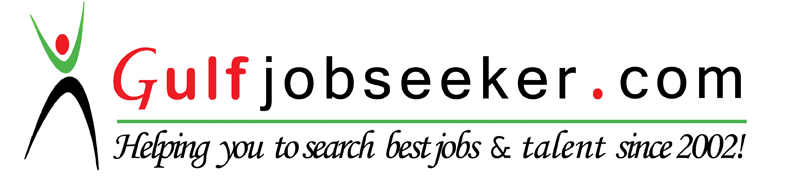 Whats app  Mobile:+971504753686 Gulfjobseeker.com CV No:206227E-mail: gulfjobseeker@gmail.comDHA License holder pharmacist with M.Phil.in pharmacy & Pharm_D degrees and three years of experience providing top-notch pharmacy services in a retail setting. Outstanding interpersonal skills with a track record of establishing positive relationships with customers, pharmaceutical representatives/manufacturers, medical professionals, healthcare organizations and insurance providers. Experienced in maintaining administrative records such as pharmacy files / patient profiles and in providing excellent customer care by accurately dispensing prescribed medications by calculating, weighing, measuring, and mixing ingredients. Expert in patient counseling and consultation on medication brands, medication storage, medical equipment and health-care supplies.Keeping up to date with developments in the pharmaceutical industry.Experience of providing medicines management support to GP practices.Experience of participating in clinical pharmaceutical research.Able to provide quality face to face customer interaction.Can work late evenings and weekends consistent with pharmacy opening hours.Thorough understanding of various drugs; how they react in humans & with each other.Masters in Philosophy (Mphil. Pharmaceutical Chemistry)  CGPA-3.98     2012 - 2014    University of Punjab-    Doctor of Pharmacy  (Pharm – D)			         Grade – A       2004 – 2009   University of Punjab-    Higher Secondary Education  (Pre-Medical)               Grade – A        2004   Board of Intermediate and Secondary Education,Secondary Education (Science)			         Grade – A        2001    Board of Intermediate and Secondary Education, First Pharmacy Plus Clinic           Pakistan
 Laraib Pharmacy                          Lahore, Pakistan
Consult with physicians and patients with regard to medication dosage, drug interactions, medical equipment, disease management and potential side effects of prescription and OTC medications. Accurately dispensing drugs to patients according to a doctor’s prescription.Checking prescriptions for errors & making sure they are appropriate for patients.Measuring, packaging, labeling and recording medications issued to patients.Instructing patients on how to use medications, possible side effects and storage.Contacting and working closely with other healthcare professionals.Answering questions from patients and staff about medicines.Ensuring the accuracy of all prescriptions, products and services supplied.Helping to develop the pharmacy's electronic discharge system.Managing and resolving complaints.Talking to regular patients to see how their treatment is going.Able to train and supervise Pharmacy Assistants.Giving private consultations when required.Maintaining pharmaceutical stock, creating inventories and ordering more drugs.Religion		:		IslamInterests		:		Researching new methods & developments in new                                                     technology	